П О М Ш У Ö МР Е Ш Е Н И ЕО поддержке решенияСовета МОГО «Ухта»Рассмотрев обращение Совета МОГО «Ухта» от 26 ноября 2020 года № 30 «Об обращении в Государственный Совет Республики Коми по вопросу о выступлении с законодательной инициативой по внесению изменений в Федеральный закон от 27.12.2018 № 498-ФЗ «Об ответственном обращении с животными и о внесении изменений в отдельные законодательные акты Российской Федерации», руководствуясь статьей 26 Устава муниципального образования муниципального района «Печора», Совет муниципального района «Печора» р е ш и л:Поддержать решение Совета МОГО «Ухта» от 26 ноября 2020 года № 30 «Об обращении в Государственный Совет Республики Коми по вопросу о выступлении с законодательной инициативой по внесению изменений в Федеральный закон от 27.12.2018 № 498-ФЗ «Об ответственном обращении с животными и о внесении изменений в отдельные законодательные акты Российской Федерации».Направить настоящее решение в Государственный Совет Республики Коми и Совет МОГО «Ухта».Настоящее решение вступает в силу со дня его принятия.Председатель Совета муниципального района «Печора»                                                             Ф.И. Ненаховг. Печора22 декабря 2020 года№ 7-4/48«ПЕЧОРА»  МУНИЦИПАЛЬНÖЙ РАЙОНСАСÖВЕТ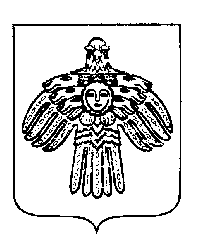 СОВЕТ МУНИЦИПАЛЬНОГО РАЙОНА «ПЕЧОРА»